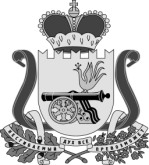 Администрация ДНЕПРОВСКОГО СЕЛЬСКОго ПОСЕЛЕНИЯНОВОДУГИНСКОГО РАЙОНА Смоленской областиР А С П О Р Я Ж Е Н И ЕОт «02» июля  2019                                                                       №  31-рО назначении должностного лица, ответственного в решении вопросов по организации погребения и похоронного дела на территории Днепровского поселения.Руководствуясь Федеральным законом № 8-ФЗ «О погребении и похоронном деле», Федеральным Законом от 6.10.2003 № 131-ФЗ «Об организации общих принципах организации местного самоуправления в Российской Федерации»         1.Назначить ответственным должностным лицом Администрации Днепровского сельского поселения, в вопросах организации погребения и похоронного дела на территории Днепровского сельского поселения,  менеджера Администрации Днепровского сельского поселения Иванову Е.С.         2. Настоящее распоряжение подлежит размещению на официальном сайте АМО «Новодугинский район Смоленской области» в разделе Днепровское сельское поселение.         3. Контроль над настоящим распоряжением оставляю за собой.И.п.Главы АдминистрацииДнепровского сельского поселенияНоводугинского района Смоленской области                                                                          А.Г.Смородкина